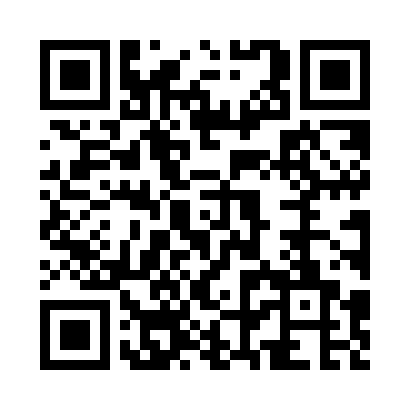 Prayer times for Rumsey Ridge, New York, USAMon 1 Jul 2024 - Wed 31 Jul 2024High Latitude Method: Angle Based RulePrayer Calculation Method: Islamic Society of North AmericaAsar Calculation Method: ShafiPrayer times provided by https://www.salahtimes.comDateDayFajrSunriseDhuhrAsrMaghribIsha1Mon3:535:411:205:259:0010:472Tue3:545:411:205:258:5910:463Wed3:555:421:205:258:5910:464Thu3:565:421:215:258:5910:455Fri3:575:431:215:258:5810:446Sat3:585:441:215:258:5810:447Sun3:595:441:215:258:5810:438Mon4:005:451:215:258:5710:429Tue4:015:461:215:258:5710:4110Wed4:025:461:225:258:5610:4111Thu4:035:471:225:258:5610:4012Fri4:045:481:225:258:5510:3913Sat4:065:491:225:258:5510:3814Sun4:075:501:225:258:5410:3715Mon4:085:511:225:258:5310:3516Tue4:095:511:225:258:5310:3417Wed4:115:521:225:258:5210:3318Thu4:125:531:225:258:5110:3219Fri4:145:541:225:248:5010:3120Sat4:155:551:235:248:4910:2921Sun4:165:561:235:248:4910:2822Mon4:185:571:235:248:4810:2723Tue4:195:581:235:248:4710:2524Wed4:215:591:235:238:4610:2425Thu4:226:001:235:238:4510:2226Fri4:246:011:235:238:4410:2127Sat4:256:021:235:228:4310:1928Sun4:276:031:235:228:4210:1829Mon4:286:041:235:228:4110:1630Tue4:306:051:225:218:3910:1431Wed4:316:061:225:218:3810:13